 Classroom RulesListen when your teacher is talking.Follow directions quickly.Respect your school, respect yourself and respect your classmates.Raise your hand to speak.Keep your hands, feet and objects to yourself.RewardsTreasure boxClassroom helperStickers/treatsConsequencesRemoval of privilegesParent Conference/callCounselor/administrator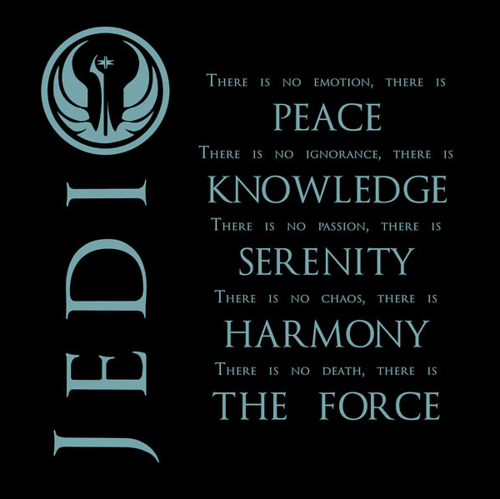 